BANANY W CZEKOLADZIESmacznego!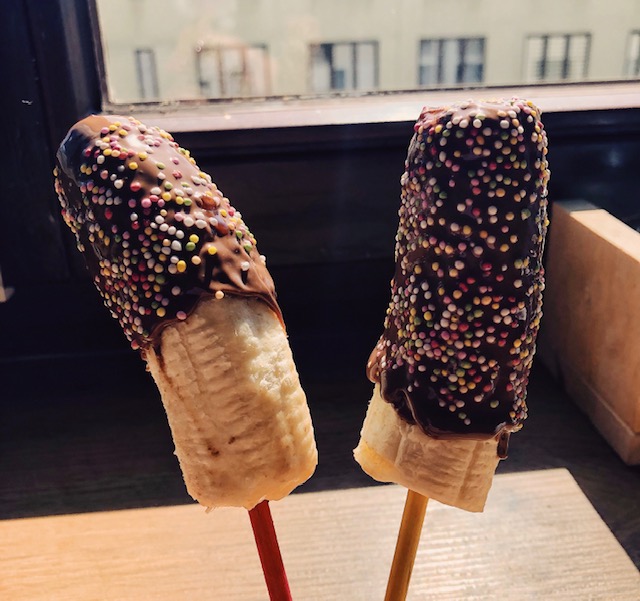 Składniki oraz rzeczy potrzebne do wykonania: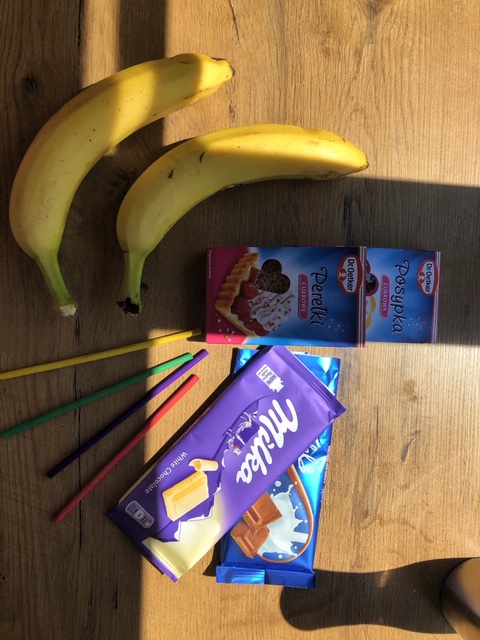  Dwa banany Biała i mleczna czekolada Kolorowe posypkiDrewniane patyczki Krok 1…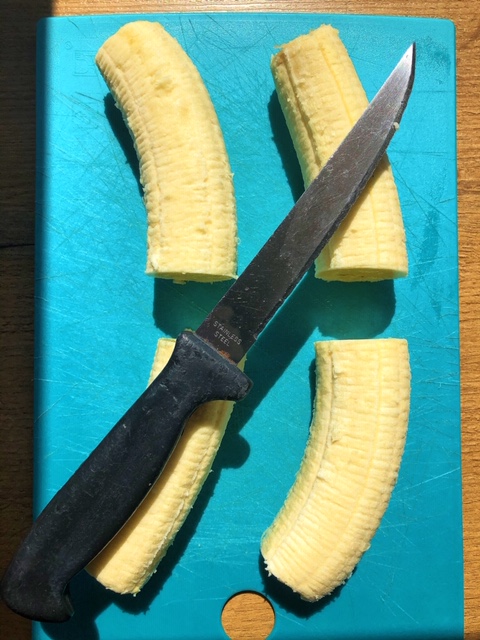 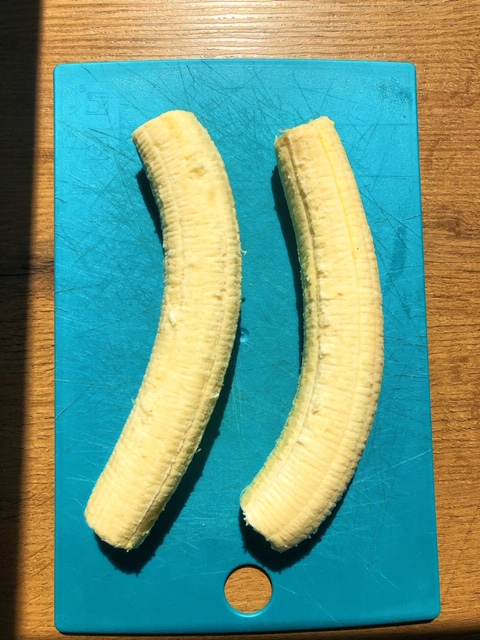 Banany obieramy i kroimy je na pół (jak na obrazku wyżej).Krok 2…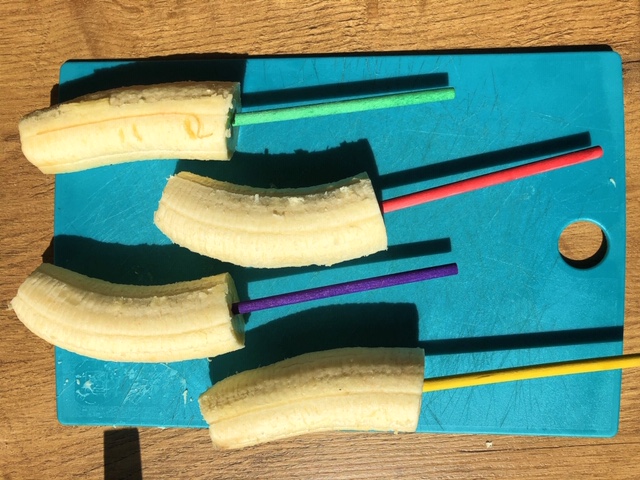 Przekrojone banany nadziewamy na patyczki. Krok 3…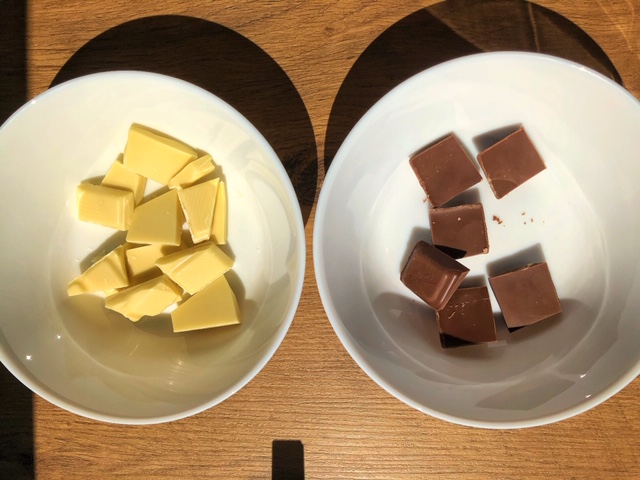 Następnie czekoladę roztapiamy w kąpieli wodnej.Krok 4…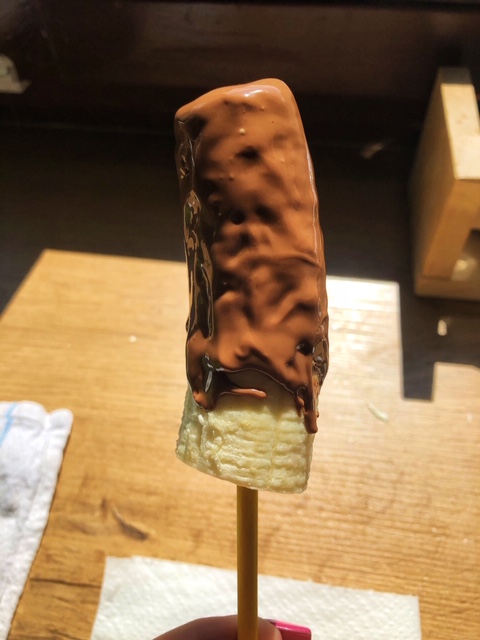 Teraz moczymy banana w roztopionej czekoladzie.Krok 5…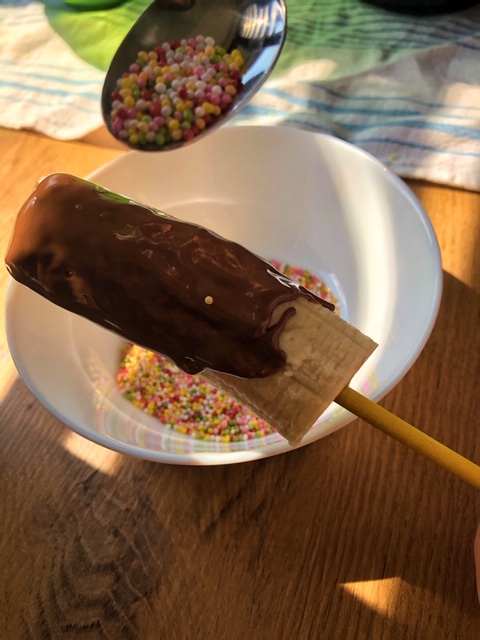 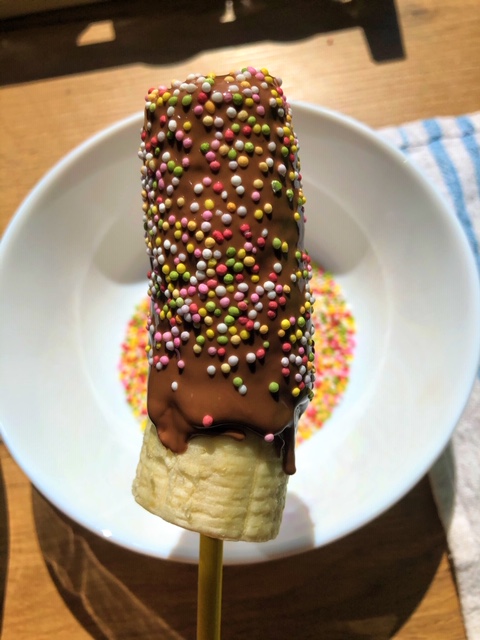 Na sam koniec posypujemy banany kolorową posypką i odstawiamy do zaschnięcia czekolady.